Details Information Required for Manpower Update:Details Information Required for Section Update:Sl no.PERSONAL INFORMATIONDetails1SalutationMr.2First nameSWAPAN 3Middle name4Last nameBARMAN5Date of Birth30th SEPTEMBER, 19706QualificationM. TECH., Pursuing Ph.D.7SpecializationDesign and Production Engineering 8Research AreaInvestigation on geometry and size effects in micro EDM, High precision coordinate metrology, 3D surface texture characterization9Technical ServicesDimensional metrology, 3D coordinate  metrology, Pressure and Mass metrology, 3D surface texture characterization, Performance Evaluation of metrological equipment.  10Reporting ToDr. Ranjan SenOFFICIAL INFORMATION11Employee ID18112Joining date at CMERI20th April, 199413Joining date at CSIR20th April, 199414DesignationPrincipal Scientist15Scale of payRs. 37400-67000 / Pay Band 4, Grade Pay Rs. 870016Total pay (gross)Rs. 130460CONTACT INFORMATION17Address (residence)MS-IV/ W-5, CMERI COLONY, Durgapur-713209, West Bengal, India18Phone (residence)0343-260203319Phone (office)0343-645203320Mobile9474112730ADDITIONAL INFORMATION21ProjectsProject NameProject NumberOngoing Project :Project Number - PSC0111Name - Measurement for Innovation in Science & Technology for Improvement of Quality & Economy of Life (Continuation of NABL Accreditation in Mechanical Metrology and improving CMCs  of existing calibration facilities)22About Yourself  (1 or 2 para)Swapan Barman did his Bachelor of Engineering in Mechanical Engineering (1992) and Master of Technology (1995) both  from Regional Engineering College (REC), Durgapur and pursuing Ph.D. from NIT, Durgapur. He joined in CSIR-Central Mechanical Engineering Research Institute Durgapur as scientist ‘B’ in April, 1994. Besides R&D activities with related metrology in micro EDM processes and products, he is involved in the activities for product development through reverse engineering, inspection and calibration services on dimension, mass, pressure, surface texture to industries, in retaining NABL accreditation and ISO certification for the Institute and also involved in providing high end training on dimensional, mass and pressure metrology to industrial personnel. Course coordinator for PGDME course. 8 peer reviewed journal papers, 7 international conf. papers and 13 national conf. papers are in his credit.He is the recipient of “Production Engineering Division Prize (2011)” from Institution of Engineers (India) for the best technical paper for the year, “Excellent Category Award (2005)” and “Distinguished Category Award (2004)” from Quality Circle Forum of India for presenting case studies. Received high end training on theoretical and practical aspects associated with “The Measurement of Surface Finish based on the CCI Lite Measuring Instrument and Talymap Software” from Centre of Excellence of M/s. Taylor Hobson Ltd., at Leicester, England in 2009 and “High Pressure Metrology” from M/s. DH-Budenberg, at Paris, France in 2005. He is Fellow of Institution of Engineers (India),   Life Member of Metrology Society of India and Member of the International Reviewers Group, The Journal of Mechanical Engineering, University of Ljubljana, Slovenia. 23PublicationsPeer reviewed journal papers - 8,International Conf. – 7,National Conf. - 1324PatentPatent Type (Filed or Granted)TitleFiling DateIssue DateInventors (Office Staff, Name and Id)Other Inventors (Retired/ Outsider, only Name and Affiliation)Patent NumberApplication NumberIPC ClassificationsAbstractPlace of Patent25Bio Data (In Pdf Format)26Contact Email Idsbarman@cmeri.res.in, sbarman1970@gmail.com27Passport photo (Good Quality, Less than 2Mb)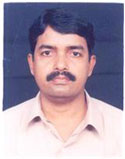 Sl no.Section InformationDetails1Section Category (options: R & D Group Technical Support GroupTechnical Services GroupAdministrative Support Group )Technical Services Group2Name of the SectionPrecision Engineering & Metrology3Projects:Project NameProject NumberProject TypeProject ObjectiveSponsor AgencyEstimated CostLink CostTotal CostReceived AmountName of PIName of Other PIName of Co PI (CMERI Staff)Name of Other Co-PI (Outside Members)Project Start DateProject End DateProject StatusDeliverablesProject related Image (For Graphical Summary)Ongoing Project Name - Measurement for Innovation in Science & Technology for Improvement of Quality & Economy of Life (Continuation of NABL Accreditation in Mechanical Metrology and improving CMCs  of existing calibration facilities)Project Number - PSC01114FacilitiesTitleBrief DescriptionResearch Facilities Photo 800x400 pixelsWrite up in pdf5Achievement (1 to 2 para)6About Section (1 to 2 para)7Section Activities (1 to 2 para)8CollaborationOrganization NameAddressContinent9Headlines, If anyTitleType of HeadlinesHeadlines in BriefEXPIARY DATEUpload Document (Allowed file types: txt pdf doc docx)10Head of the Division11Division Head E-mail12List of Scientists (Name and Id)13List of Technical Staffs (Name and Id)14List of Non Technical Staffs (Name and Id)15List of Admin Staffs (Name and Id)16Others (JRF, SRF, PhD Scholar, Proj. Asst., Proj. Fellow, DST Fellow etc)Name DesignationDate of joiningTenure Expiration Date17Banner for departmental page of resolution (1600 x 250 px)TitleBanner Image (Allowed file types: png gif jpg jpeg)18Research AreaTitle of Research AreaResearch Type *( Whether falls under Institute’s Thrust R&D Areas or Other Allied R&D Areas)Brief DescriptionRelated Image for Graphical Summary (Allowed file types: png gif jpg jpeg, Images must be smaller than 800x600 pixels )More Details as Attachment File 19Service ListService NameService DescriptionService Type * (Technological Services or Testing Services)20Good quality Images for Photo Gallery (4 to 6 Nos.)21Name of Web Nodal Person (Name and Id)